Judgments on applications for leave / 
Jugements rendus sur les demandes d’autorisationMARCH 21, 2024DISMISSEDSimeon Harty v. His Majesty the King (Ont.) (Criminal) (By Leave) (40963)The motion for an extension of time to serve and file the application for leave to appeal is granted. The motion for an extension of time to serve and file the response is granted. The application for leave to appeal from the judgment of the Court of Appeal for Ontario, Number C67527, 2023 ONCA 340, dated May 12, 2023, is dismissed.Jasper Atienza v. His Majesty the King (Ont.) (Criminal) (By Leave) (41033)The motion for an extension of time to serve and file the application for leave to appeal is granted. The application for leave to appeal from the judgment of the Court of Appeal for Ontario, Number C68389, 2023 ONCA 537, dated August 11, 2023, is dismissed.Maritime Employers Association, Montreal Port Authority and Quebec Employers Council v. Syndicat des débardeurs, section locale 375 du Syndicat canadien de la fonction publique - and - Shipping Federation of Canada, Fédération des chambres de commerce du Québec, Chambre de commerce de l’Est de Montréal and International Longshoremen’s Association - and between - Shipping Federation of Canada v. Syndicat des débardeurs, section locale 375 du Syndicat canadien de la fonction publique, International Longshoremen’s Association, Chambre de commerce de l’Est de Montréal, Fédération des chambres de commerce du Québec and Quebec Employers Council - and - Maritime Employers Association and Montreal Port Authority (Fed.) (Civil) (By Leave) (40828)The applications for leave to appeal from the judgment of the Federal Court of Appeal, Number A-162-20, 2023 FCA 93, dated May 5, 2023, are dismissed with costs.His Majesty the King v. Shawn Sommerville Milne (Fed.) (Civil) (By Leave) (40895)The application for leave to appeal from the judgment of the Federal Court of Appeal, Number A-44-22, 2023 FCA 138, dated June 13, 2023, is dismissed with costs on a solicitor-client basis.Mina Esteghamat-Ardakani, also known as Mina Estegahamat-Ardakani v. Mehran Taherkhani and Rosa Donna Este, also known as Rosa Donna Taherkhani also known as Donna Este - and between - Mina Esteghamat-Ardakani also known as Mina Estegahamat-Ardakani in her Personal Capacity and As Trustee of The Mina Esteghamat-Ardakani Alter Ego Trust No. 1 and Vitality Holdings Corp. v. Mehran Taherkhani, Rosa Donna Este also known as Rosa Donna Taherkhani also known as Donna Este and 0831295 B.C. Ltd. (B.C.) (Civil) (By Leave) (40928)The application for leave to appeal from the judgment of the Court of Appeal for British Columbia (Vancouver), Numbers CA46711, CA46688, CA47643, CA47644, 2023 BCCA 290, dated July 17, 2023, is dismissed with costs.Ousseynou Gueye v. Anna DiNino (Ont.) (Civil) (By Leave) (40938)The motion for an extension of time to serve and file the application for leave to appeal is granted. The application for leave to appeal from the judgment of the Court of Appeal for Ontario, Numbers C70320 and  M54087, 2023 ONCA 342, dated May 11, 2023, is dismissed.R. Maxine Collins v. His Majesty the King in Right of Ontario (Ont.) (Civil) (By Leave) (40994)Pursuant to Rule 6(1) of the Rules of the Supreme Court of Canada, an extension of time to file the printed copies of the application for leave to appeal as required by Rule 19(5) is granted to the Applicant. The motion to the Registrar for directions is dismissed. The application for leave to appeal from the judgment of the Court of Appeal for Ontario, Number COA-23-CV-0394, 2023 ONCA 646, dated September 29, 2023, is dismissed with costs.Floriano Sylvester Daponte v. His Majesty the King (Ont.) (Criminal) (By Leave) (40971)The motion for an extension of time to serve and file the application for leave to appeal is granted. The application for leave to appeal from the judgment of the Court of Appeal for Ontario, Number C68691, 2023 ONCA 572, dated April 13, 2023, is dismissed.Jamal J. took no part in the judgment.Loukia Georgiou v. Attorney General of Canada (Ont.) (Criminal) (By Leave) (41057)The motion for an extension of time to serve and file the application for leave to appeal is granted. The application for leave to appeal from the judgment of the Court of Appeal for Ontario, Number COA-23-OM-0016, 2023 ONCA 495, dated July 19, 2023, is dismissed.Lili Lorenzana-Bilodeau and Joanne Bilodeau v. Pierre-Antoine Rivard, Yolande Samson and Pierre Rivard (Que.) (Civil) (By Leave) (40860)The application for leave to appeal from the judgment of the Court of Appeal of Quebec (Québec), Number 200-09-010516-224, 2023 QCCA 689, dated May 29, 2023, is dismissed with costs.Diane Lafond v. Samy Elnemr, in his capacity as assistant syndic of the Barreau du Québec - and - Catherine Ouimet, in her capacity as secretary of the Disciplinary Council of the Barreau du Québec and Professions Tribunal (Que.) (Civil) (By Leave) (40953)The application for leave to appeal from the judgment of the Court of Appeal of Quebec (Montréal), Number 500-09-030629-232, 2023 QCCA 1062, dated August 18, 2023, is dismissed with costs to the respondent.Webber Academy Foundation v. Alberta Human Rights Commission (Director), Alberta Human Rights Commission (Tribunal), Sarmad Amir and Naman Siddique (Alta.) (Civil) (By Leave) (40907)The application for leave to appeal from the judgment of the Court of Appeal of Alberta (Calgary), Number 2101-0220AC, 2023 ABCA 194, dated June 19, 2023, is dismissed with costs to the respondent, Alberta Human Rights Commission (Director).Martin J. took no part in the judgment.Dominique Martineau v. Municipalité de Sainte-Christine D’Auvergne, Municipalité de Saint-Raymond de Portneuf, Société de l’assurance automobile du Québec, Tribunal administratif du Québec and Sûreté du Québec (Que.) (Civil) (By Leave) (40848)The motion for an extension of time to serve and file the application for leave to appeal is granted. The motion for an extension of time to serve and file the replies is granted. The application for leave to appeal from the judgment of the Court of Appeal of Quebec (Québec), Number 200-09-010563-226, 2023 QCCA 620, dated May 5, 2023, is dismissed.Sean Morriss v. His Majesty the King in Right of the Province of British Columbia (B.C.) (Civil) (By Leave) (41023)The motion for an extension of time to serve and file the application for leave to appeal is granted. The application for leave to appeal from the judgment of the Court of Appeal for British Columbia (Vancouver), Number CA47773, 2021 BCCA 451, dated November 26, 2021, is dismissed.Sean Morriss v. His Majesty the King (Fed.) (Civil) (By Leave) (41024)The motion for an extension of time to serve and file the application for leave to appeal is granted. The application for leave to appeal from the judgment of the Federal Court of Appeal, Number A-162-21, dated July 5, 2022, is dismissed with costs.Le 21 MARS 2024REJETÉESSimeon Harty c. Sa Majesté le Roi (Ont.) (Criminelle) (Autorisation) (40963)La requête en prorogation du délai de signification et de dépôt de la demande d’autorisation d’appel est accueillie. La requête en prorogation du délai de signification et de dépôt de la réponse est accueillie. La demande d’autorisation d’appel de l’arrêt de la Cour d’appel de l’Ontario, numéro C67527, 2023 ONCA 340, daté du 12 mai 2023, est rejetée.Jasper Atienza c. Sa Majesté le Roi (Ont.) (Criminelle) (Autorisation) (41033)La requête en prorogation du délai de signification et de dépôt de la demande d’autorisation d’appel est accueillie. La demande d’autorisation d’appel de l’arrêt de la Cour d’appel de l’Ontario, numéro C68389, 2023 ONCA 537, daté du 11 août 2023, est rejetée.Association des employeurs maritimes, Administration portuaire de Montréal et  Conseil du patronat du Québec c. Syndicat des débardeurs, section locale 375 du Syndicat canadien de la fonction publique - et - Fédération maritime du Canada, Fédération des chambres de commerce du Québec, la Chambre de commerce de l’Est de Montréal et Association internationale des débardeurs - et entre - Fédération Maritime du Canada c. Syndicat des débardeurs, section locale 375 du Syndicat canadien de la fonction publique, Association internationale des débardeurs, Chambre de commerce de l’Est de Montréal, Fédération des chambres de commerce du Québec et Conseil du patronat du Québec - et - Association des employeurs maritimes et Administration portuaire de Montréal (Féd.) (Civile) (Autorisation) (40828)Les demandes d’autorisation d’appel de l’arrêt de la Cour d’appel fédérale, numéro A-162-20, 2023 CAF 93, daté du 5 mai 2023, sont rejetées avec dépens.Sa Majesté le Roi c. Shawn Sommerville Milne (Féd.) (Civile) (Autorisation) (40895)La demande d’autorisation d’appel de l’arrêt de la Cour d’appel fédérale, numéro A-44-22, 2023 FCA 138, daté du 13 juin 2023, est rejetée avec dépens sur la base procureur-client.Mina Esteghamat-Ardakani, également connue sous le nom de Mina Estegahamat-Ardakani c. Mehran Taherkhani et Rosa Donna Este également connue sous le nom de Rosa Donna Taherkhani également connue sous le nom de Donna Este - et entre - Mina Esteghamat-Ardakani également connue sous le nom de Mina Estegahamat-Ardakani en sa qualité personnelle et de fiduciaire du Mina Esteghamat-Ardakani Alter Ego Trust No. 1 et Vitality Holdings Corp. c. Mehran Taherkhani, Rosa Donna Este également connue sous le nom de Rosa Donna Taherkhani également connue sous le nom de Donna Este et 0831295 B.C. Ltd. (C.-B.) (Civile) (Autorisation) (40928)La demande d’autorisation d’appel de l’arrêt de la Cour d’appel de la Colombie-Britannique (Vancouver), numéros CA46711, CA46688, CA47643, CA47644, 2023 BCCA 290, daté du 17 juillet 2023, est rejetée avec dépens.Ousseynou Gueye c. Anna DiNino (Ont.) (Civile) (Autorisation) (40938)La requête en prorogation du délai de signification et de dépôt de la demande d’autorisation d’appel est accueillie. La demande d’autorisation d’appel de l’arrêt de la Cour d’appel de l’Ontario, numéros  C70320 et M54087, 2023 ONCA 342, daté du 11 mai 2023, est rejetée.R. Maxine Collins c. Sa Majesté le Roi du chef de l’Ontario (Ont.) (Civile) (Autorisation) (40994)Conformément à la règle 6(1) des Règles de la Cour suprême du Canada, une prorogation du délai de dépôt des copies imprimées de la demande d’autorisation d’appel tel qu’exigé par la règle 19(5) est accordée à la demanderesse. La requête à la Registraire pour directives est rejetée. La demande d’autorisation d’appel de l’arrêt de la Cour d’appel de l’Ontario, numéro COA-23-CV-0394, 2023 ONCA 646, daté du 29 septembre 2023, est rejetée avec dépens.Floriano Sylvester Daponte c. Sa Majesté le Roi (Ont.) (Criminelle) (Autorisation) (40971)La requête en prorogation du délai de signification et de dépôt de la demande d’autorisation d’appel est accueillie. La demande d’autorisation d’appel de l’arrêt de la Cour d’appel de l’Ontario, numéro C68691, 2023 ONCA 572, daté du 13 avril 2023, est rejetée.Le juge Jamal n’a pas participé au jugement.Loukia Georgiou c. Procureur général du Canada (Ont.) (Criminelle) (Autorisation) (41057)La requête en prorogation du délai de signification et de dépôt de la demande d’autorisation d’appel est accueillie. La demande d’autorisation d’appel de l’arrêt de la Cour d’appel de l’Ontario, numéro COA-23-OM-0016, 2023 ONCA 495, daté du 19 juillet 2023, est rejetée.Lili Lorenzana-Bilodeau et Joanne Bilodeau c. Pierre-Antoine Rivard, Yolande Samson et Pierre Rivard (Qc) (Civile) (Autorisation) (40860)La demande d’autorisation d’appel de l’arrêt de la Cour d’appel du Québec (Québec), numéro 200-09-010516-224, 2023 QCCA 689, daté du 29 mai 2023, est rejetée avec dépens.Diane Lafond c. Me Samy Elnemr, en sa qualité de syndic adjoint du Barreau du Québec - et - Catherine Ouimet, en sa qualité de secrétaire du Conseil de discipline du Barreau du Québec et Tribunal des professions (Qc) (Civile) (Autorisation) (40953)La demande d’autorisation d’appel de l’arrêt de la Cour d’appel du Québec (Montréal), numéro 500-09-030629-232, 2023 QCCA 1062, daté du 18 août 2023, est rejetée avec dépens en faveur de l’intimé.Webber Academy Foundation c. Alberta Human Rights Commission (Director), Alberta Human Rights Commission (Tribunal), Sarmad Amir et Naman Siddique (Alb.) (Civile) (Autorisation) (40907)La demande d’autorisation d’appel de l’arrêt de la Cour d’appel de l’Alberta (Calgary), numéro 2101-0220AC, 2023 ABCA 194, daté du 19 juin 2023, est rejetée avec dépens en faveur de l’intimée, Alberta Human Rights Commission (Director).La juge Martin n’a pas participé au jugement.Dominique Martineau c. Municipalité de Sainte-Christine D’Auvergne, Municipalité de Saint-Raymond de Portneuf, Société de l’assurance automobile du Québec, Tribunal administratif du Québec et Sûreté du Québec (Qc) (Civile) (Autorisation) (40848)La requête en prorogation du délai de signification et de dépôt de la demande d’autorisation d’appel est accueillie. La requête en prorogation du délai de signification et de dépôt des répliques est accueillie. La demande d’autorisation d’appel de l’arrêt de la Cour d’appel du Québec (Québec), numéro 200-09-010563-226, 2023 QCCA 620, daté du 5 mai 2023, est rejetée.Sean Morriss c. Sa Majesté le Roi du chef de la province de la Colombie-Britannique (C.-B.) (Civile) (Autorisation) (41023)La requête en prorogation du délai de signification et de dépôt de la demande d’autorisation d’appel est accueillie. La demande d’autorisation d’appel de l’arrêt de la Cour d’appel de la Colombie-Britannique (Vancouver), numéro CA47773, 2021 BCCA 451, daté du 26 novembre 2021, est rejetée.Sean Morriss c. Sa Majesté le Roi (Féd.) (Civile) (Autorisation) (41024)La requête en prorogation du délai de signification et de dépôt de la demande d’autorisation d’appel est accueillie. La demande d’autorisation d’appel de l’arrêt de la Cour d’appel fédérale, numéro A-162-21, daté du 5 juillet 2022, est rejetée avec dépens.Motions / 
RequêtesMARCH 20, 2024 / LE 20 MARS 2024ROLAND NIKOLAUS AUER v. AYSEL IGOREVNA AUER AND ATTORNEY GENERAL OF CANADA(Alta.) (40582)-AND-TRANSALTA GENERATION PARTNERSHIP AND TRANSALTA GENERATION (KEEPHILLS 3) v. HIS MAJESTY THE KING IN RIGHT OF THE PROVINCE OF ALBERTA AND THE MINISTER OF MUNICIPAL AFFAIRS FOR THE PROVINCE OF ALBERTA(Alta.) (40570) MARTIN J.:UPON APPLICATIONS by the Attorney General of Ontario; Attorney General of British Columbia; Attorney General of Quebec; Attorney General of Saskatchewan; Advocates for the Rule of Law; Canadian Association of Refugee Lawyers; Workers’ Compensation Board of British Columbia; Association québécoise des avocats et avocates en droit de l’immigration; Chicken Farmers of Canada, Egg Farmers of Canada, Turkey Farmers of Canada, and Canadian Hatching Egg Producers (jointly); The National Association of Pharmacy Regulatory Authorities; HIV & AIDS Legal Clinic Ontario and Health Justice Program (jointly); and Trial Lawyers Association of British Columbia for leave to intervene in the appeals Roland Nikolaus Auer v. Aysel Igorevna Auer et al. (40582) and TransAlta Generation Partnership et al. v. His Majesty The King in Right of the Province of Alberta et al. (40570);AND UPON APPLICATIONS by Ecojustice Canada Society, The City of Calgary, and Canadian Council for Refugees for leave to intervene in the appeal Roland Nikolaus Auer v. Aysel Igorevna Auer et al. (40582);AND UPON REQUESTS by the appellant, Roland Nikolaus Auer (40582); the appellants TransAlta Generation Partnership and TransAlta Generation (Keephills 3) (40570); and the respondents His Majesty The King in Right of the Province of Alberta and the Minister of Municipal Affairs for the Province of Alberta (40570) to serve and file a factum in reply to the interventions in their respective appeals;AND HAVING REGARD TO the Notice to the Profession of November 2021 concerning interventions;AND THE MATERIAL FILED having been read;IT IS HEREBY ORDERED THAT:The motion for leave to intervene by the Association québécoise des avocats et avocates en droit de l’immigration is dismissed;The motions for leave to intervene by Attorney General of Ontario; Attorney General of British Columbia; Attorney General of Quebec; Attorney General of Saskatchewan; Advocates for the Rule of Law; Canadian Association of Refugee Lawyers; Workers’ Compensation Board of British Columbia; Chicken Farmers of Canada, Egg Farmers of Canada, Turkey Farmers of Canada, and Canadian Hatching Egg Producers (jointly); The National Association of Pharmacy Regulatory Authorities; HIV & AIDS Legal Clinic Ontario and Health Justice Program (jointly); and Trial Lawyers Association of British Columbia are granted and the said interveners or groups of interveners shall be entitled to each serve and file a single factum common to both appeals not to exceed ten (10) pages in length on or before the amended date April 8, 2024. The motions for leave to intervene of Ecojustice Canada Society; The City of Calgary; and Canadian Council for Refugees are granted and the said interveners shall be entitled to each serve and file a single factum not to exceed ten (10) pages in length on or before the amended date, April 8, 2024, in the appeal Roland Nikolaus Auer v. Aysel Igorevna Auer et al. (40582).The said interveners or groups of interveners   are each granted permission to present oral argument not exceeding five (5) minutes at the hearing of the appeals.The appellant Roland Nikolaus Auer (40582) is granted permission to serve and file a single reply factum, not exceeding ten (10) pages, in response to all interveners or groups of interveners on or before the amended date, April 10, 2024.The appellants TransAlta Generation Partnership and TransAlta Generation (Keephills 3) (40570) jointly, and the respondents His Majesty The King in Right of the Province of Alberta and the Minister of Municipal Affairs for the Province of Alberta (40570) jointly, are granted permission to each serve and file a single reply factum, not exceeding  ten (10) pages, in response to interveners Attorney General of Ontario; Attorney General of British Columbia; Attorney General of Quebec; Attorney General of Saskatchewan; Advocates for the Rule of Law; Canadian Association of Refugee Lawyers; Workers’ Compensation Board of British Columbia; Chicken Farmers of Canada, Egg Farmers of Canada, Turkey Farmers of Canada, and Canadian Hatching Egg Producers (jointly); The National Association of Pharmacy Regulatory Authorities; HIV & AIDS Legal Clinic Ontario and Health Justice Program (jointly); and Trial Lawyers Association of British Columbia on or before on or before the amended date, April 10, 2024.The interveners or groups of interveners are not entitled to raise new issues or to adduce further evidence or otherwise to supplement the record of the parties.Pursuant to Rule 59(1)(a) of the Rules of the Supreme Court of Canada, the interveners or groups of interveners shall pay to the appellants and the respondents any additional disbursements resulting from their interventions.À LA SUITE DES DEMANDES présentées par le Procureur général de l'Ontario; le procureur général de la Colombie-Britannique; le procureur général du Québec; le procureur général de la Saskatchewan; Advocates for the Rule of Law; Association canadienne des avocats et avocates en droit des réfugiés; Workers’ Compensation Board of British Columbia; Association québécoise des avocats et avocates en droit de l’immigration; Les Producteurs de poulet du Canada, Les Producteurs d’oeufs du Canada, Les Éleveurs de dindon du Canada et Les Producteurs d'oeufs d'incubation du Canada (conjointement); Association nationale des organismes de règlementation de la pharmacie, HIV & AIDS Legal Clinic Ontario and Health Justice Program (conjointement); et Trial Lawyers Association of British Columbia en vue d’obtenir la permission d’intervenir dans l’appel Roland Nikolaus Auer c. Aysel Igorevna Auer et al. (40582) and TransAlta Generation Partnership et al. c. Sa Majesté le Roi du chef de la province d’Alberta et al. (40570);ET À LA SUITE DE LA DEMANDE présentée par Ecojustice Canada Society, The City of Calgary et Conseil canadien pour les réfugiés en vue d’obtenir la permission d’intervenir dans l’appel Roland Nikolaus Auer c. Aysel Igorevna Auer et al. (40582);ET SUR LES DEMANDES de l’appelant Roland Nikolaus Auer (40582); des appelants TransAlta Generation Partnership et TransAlta Generation (Keephills 3) (40570) et des intimés Sa Majesté le roi du chef de la province de l'Alberta et le ministre des Affaires municipales de la province de l’Alberta (40570) de signifier et de déposer un mémoire en réponse aux interventions dans leurs appels respectifs;ET CONSIDÉRANT l’Avis à la profession de novembre 2021 concernant les interventions;ET APRÈS EXAMEN des documents déposés;IL EST ORDONNÉ CE QUI SUIT : La requête en autorisation d’intervenir présentée par  l’Association québécoise des avocats et avocates en droit de l’immigration est rejetée;Les requêtes en intervention présentées par le procureur général de l’Ontario; le procureur général de la Colombie-Britannique; le procureur général du Québec; le procureur général de la Saskatchewan;, Advocates for the Rule of Law; l’Association canadienne des avocats spécialisés en droit des réfugiés; Workers' Compensation Board of British Columbia; Les Producteurs de poulet du Canada, Les Producteurs d'œufs du Canada, Les Éleveurs de dindon du Canada et Les Producteurs d'œufs d'incubation du Canada (conjointement); l’Association nationale des organismes de réglementation de la pharmacie; HIV & AIDS Legal Clinic Ontario et Health Justice Program (conjointement) et Trial Lawyers Association of British Columbia sont accueillies et lesdits intervenants ou groupes d’intervenants ont chacun le droit de signifier et de déposer un seul mémoire commun aux deux appels ne dépassant pas dix (10) pages au plus tard à la date modifiée le 8 avril 2024.Les requêtes en intervention présentées par Ecojustice Canada Society; The City of Calgary; et Conseil canadien pour les réfugiés sont accueillies et lesdits intervenants ont chacun le droit de signifier et de déposer un seul mémoire ne dépassant pas dix (10) pages au plus tard à la date modifiée, le 8 avril 2024, dans l'appel Roland Nikolaus Auer v. Aysel Igorevna Auer et al. (40582).Lesdits intervenants ou groupes d’intervenants sont chacun autorisés à présenter une plaidoirie orale d’au plus cinq (5) minutes lors de l’audition des appels.L’appelant Roland Nikolaus Auer (40582)  est autorisé à signifier et à déposer un seul mémoire en réplique, ne dépassant pas dix (10) pages, en réponse à tous les intervenants ou groupes d’intervenants au plus tard à la date modifiée, le 10 avril 2024.Les appelants TransAlta Generation Partnership et TransAlta Generation (Keephills 3) (40570) conjointement, et les intimés Sa Majesté le roi du chef de la province de l’Alberta et le ministre des Affaires municipales de la province de l’Alberta (40570) conjointement, sont chacun autorisés à signifier et à déposer un seul mémoire en réplique, ne dépassant pas dix (10) pages, en réponse aux intervenants procureur général de l’Ontario; procureur général de la Colombie-Britannique; procureur général du Québec; procureur général de la Saskatchewan;  Advocates for the Rule of Law; l'Association canadienne des avocats spécialisés en droit des réfugiés; Workers' Compensation Board of British Columbia; Les Producteurs de poulet du Canada, Les Producteurs d'œufs du Canada, Les Éleveurs de dindon du Canada et Les Producteurs d'œufs d'incubation du Canada (conjointement); l’Association nationale des organismes de réglementation de la pharmacie; HIV & AIDS Legal Clinic Ontario et Health Justice Program (conjointement) et Trial Lawyers Association of British Columbia au plus tard à la date modifiée, le 10 avril 2024.Les intervenants ou groupes d’intervenants n’ont pas le droit de soulever de nouvelles questions, de produire d’autres éléments de preuve ni de compléter de quelque autre façon le dossier des parties.Conformément à l’alinéa 59(1)a) des Règles de la Cour suprême du Canada, les intervenants ou groupes d’intervenants paieront aux appelants et aux l’intimés tous débours supplémentaires résultant de leurs interventions.Notices of appeal filed since the last issue / 
Avis d’appel déposés depuis la dernière parutionAppeals heard since the last issue and disposition / 
Appels entendus depuis la dernière parution et résultatMARCH 19, 2024Commission des droits de la personne et des droits de la jeunesse v. Directrice de la protection de la jeunesse du CISSS de la Montérégie-Est (Que.) (Civil) (By Leave) (40602)Coram: 	Wagner C.J. and Karakatsanis, Côté, Rowe, Martin, Kasirer, Jamal, O’Bonsawin and Moreau JJ.RESERVEDMARCH 20, 2024R. v. Boudreau (Que.) (Criminal) (As of Right) (40810)2024 SCC 9Coram: 	Côté, Martin, Kasirer, Jamal and O’Bonsawin JJ.DISMISSEDMARCH 21, 2024Dwayne Alexander Campbell v. His Majesty the King (Ont.) (Criminal) (By Leave) (40465)Coram: 	Wagner C.J. and Karakatsanis, Côté, Rowe, Martin, Kasirer, Jamal, O’Bonsawin and Moreau JJ.RESERVEDLE 19 MARS 2024Commission des droits de la personne et des droits de la jeunesse c. Directrice de la protection de la jeunesse du CISSS de la Montérégie-Est (Qc) (Civile) (Autorisation) (40602)Coram: 	Le juge en chef Wagner et les juges Karakatsanis, Côté, Rowe, Martin, Kasirer, Jamal, O’Bonsawin et MoreauEN DÉLIBÉRÉLE 20 MARS 2024R. c. Boudreau (Qc) (Criminelle) (De plein droit) (40810)2024 CSC 9Coram: 	Les juges Côté, Martin, Kasirer, Jamal et O’BonsawinREJETÉLE 21 MARS 2024Dwayne Alexander Campbell c. Sa Majesté le Roi (Ont.) (Criminelle) (Autorisation) (40465)Coram: 	Le juge en chef Wagner et les juges Karakatsanis, Côté, Rowe, Martin, Kasirer, Jamal, O’Bonsawin et MoreauEN DÉLIBÉRÉ- 2023 -- 2024 -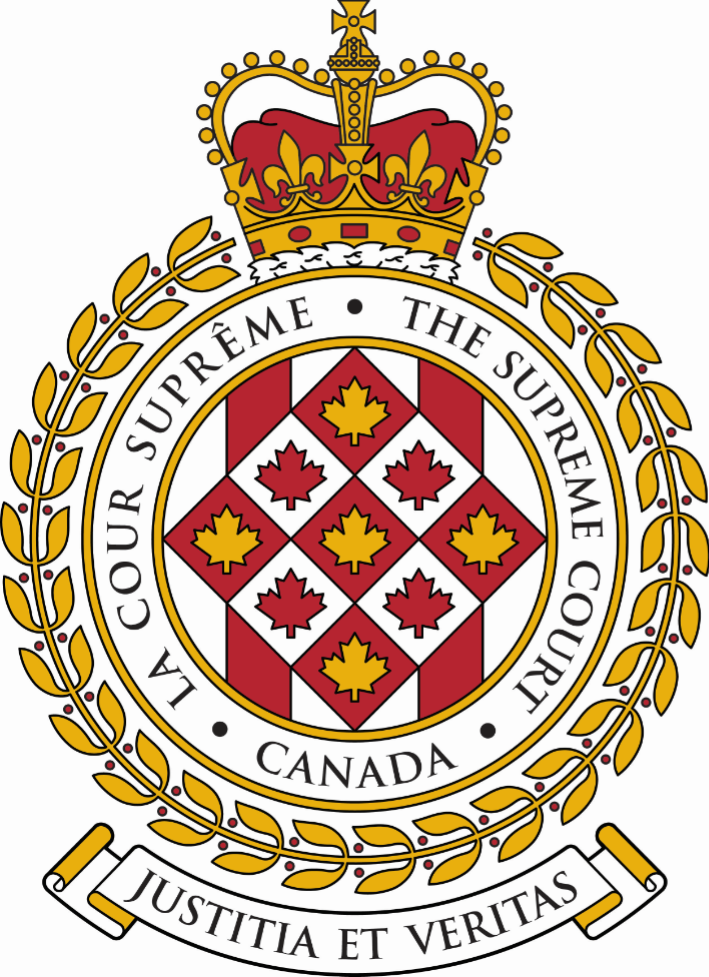 SUPREME COURT OF CANADACOUR SUPRÊME DU CANADABULLETIN OF
 PROCEEDINGSBULLETIN DES
 PROCÉDURESThis Bulletin is published at the direction of the Registrar and is for general information only. It is not to be used as evidence of its content, which, if required, should be proved by Certificate of the Registrar under the Seal of the Court. While every effort is made to ensure accuracy, no responsibility is assumed for errors or omissions.Ce Bulletin, publié sous l'autorité du registraire, ne vise qu'à fournir des renseignements d'ordre général. Il ne peut servir de preuve de son contenu. Celle-ci s'établit par un certificat du registraire donné sous le sceau de la Cour. Rien n'est négligé pour assurer l'exactitude du contenu, mais la Cour décline toute responsabilité pour les erreurs ou omissions.During Court sessions, the Bulletin is usually issued weekly.Le Bulletin paraît en principe toutes les semaines pendant les sessions de la Cour.To get copies of any document referred to in the Bulletin please click on this link: https://www.scc-csc.ca/case-dossier/rec-doc/request-demande-eng.aspx.Pour obtenir des copies de tout document mentionné dans le bulletin, veuillez cliquer sur ce lien : https://www.scc-csc.ca/case-dossier/rec-doc/request-demande-fra.aspx.Please consult the Supreme Court of Canada website at www.scc-csc.ca for more information.Pour de plus amples informations, veuillez consulter le site Web de la Cour suprême du Canada à l’adresse suivante : www.scc-csc.ca March 22, 20241 - 12Le 22 mars 2024© Supreme Court of Canada (2024)
ISSN 1918-8358 (Online)© Cour suprême du Canada (2024)
ISSN 1918-8358 (En ligne)NOTICECase summaries included in the Bulletin are prepared by the Office of the Registrar of the Supreme Court of Canada (Law Branch) for information purposes only.AVISLes résumés des causes publiés dans le bulletin sont préparés par le Bureau du registraire (Direction générale du droit) uniquement à titre d’information.Motion for leave to interveneRequête en autorisation d’interventionMarch 18, 2024J.W.	v. (40956)His Majesty the King (Ont.)(By Leave)OCTOBER – OCTOBREOCTOBER – OCTOBREOCTOBER – OCTOBREOCTOBER – OCTOBREOCTOBER – OCTOBREOCTOBER – OCTOBREOCTOBER – OCTOBRENOVEMBER – NOVEMBRENOVEMBER – NOVEMBRENOVEMBER – NOVEMBRENOVEMBER – NOVEMBRENOVEMBER – NOVEMBRENOVEMBER – NOVEMBRENOVEMBER – NOVEMBREDECEMBER – DÉCEMBREDECEMBER – DÉCEMBREDECEMBER – DÉCEMBREDECEMBER – DÉCEMBREDECEMBER – DÉCEMBREDECEMBER – DÉCEMBREDECEMBER – DÉCEMBRESDMLTMWMTJFVSSSDMLTMWMTJFVSSSDMLTMWMTJFVSS12345671234128H9CC10111213145CC678910113CC4567891516171819202112H131415161718101112131415162223242526272819202122232425171819202122232930312627282930  24 /31H25H2627282930JANUARY – JANVIERJANUARY – JANVIERJANUARY – JANVIERJANUARY – JANVIERJANUARY – JANVIERJANUARY – JANVIERJANUARY – JANVIERJANUARY – JANVIERJANUARY – JANVIERFEBRUARY – FÉVRIERFEBRUARY – FÉVRIERFEBRUARY – FÉVRIERFEBRUARY – FÉVRIERFEBRUARY – FÉVRIERFEBRUARY – FÉVRIERFEBRUARY – FÉVRIERFEBRUARY – FÉVRIERMARCH – MARSMARCH – MARSMARCH – MARSMARCH – MARSMARCH – MARSMARCH – MARSMARCH – MARSSDMLTMWMTJTJFVFVSSSDMLTMWMTJTJFVSSSDMLTMWMTJFVSSH12344556112312789101111121213456788910345678914CC151517181819192011CC1213141515161710111213141516212223242525262627181920212222232417CC1819NR2021222328293031252627282929  24 /3125262728H2930APRIL – AVRILAPRIL – AVRILAPRIL – AVRILAPRIL – AVRILAPRIL – AVRILAPRIL – AVRILAPRIL – AVRILAPRIL – AVRILAPRIL – AVRILMAY – MAIMAY – MAIMAY – MAIMAY – MAIMAY – MAIMAY – MAIMAY – MAIMAY – MAIJUNE – JUINJUNE – JUINJUNE – JUINJUNE – JUINJUNE – JUINJUNE – JUINJUNE – JUINSDMLTMWMTJTJFVFVSSSDMLTMWMTJTJFVSSSDMLTMWMTJFVSSH12344556122OR341789101111121213OR5OR678991011234567814CC151617181819192012131415161617189CC101112131415RV21222324252526262719H2021222323242516171819202122282926272829303031  23 /30242526272829JULY – JUILLETJULY – JUILLETJULY – JUILLETJULY – JUILLETJULY – JUILLETJULY – JUILLETJULY – JUILLETJULY – JUILLETJULY – JUILLETAUGUST – AOÛTAUGUST – AOÛTAUGUST – AOÛTAUGUST – AOÛTAUGUST – AOÛTAUGUST – AOÛTAUGUST – AOÛTAUGUST – AOÛTSEPTEMBER – SEPTEMBRESEPTEMBER – SEPTEMBRESEPTEMBER – SEPTEMBRESEPTEMBER – SEPTEMBRESEPTEMBER – SEPTEMBRESEPTEMBER – SEPTEMBRESEPTEMBER – SEPTEMBRESDMLTMWMTJTJFVFVSSSDMLTMWMTJTJFVSSSDMLTMWMTJFVSSH1234455611231H2345677891011111212134H5678891089101112131414151617181819192011121314151516171516171819202121222324252526262718192021222223242223242526272828293031252627282929303129H30Sitting of the Court /Séance de la CourSitting of the Court /Séance de la CourSitting of the Court /Séance de la CourSitting of the Court /Séance de la CourSitting of the Court /Séance de la Cour18	 sitting weeks / semaines séances de la Cour87	 sitting days / journées séances de la Cour18	 sitting weeks / semaines séances de la Cour87	 sitting days / journées séances de la Cour18	 sitting weeks / semaines séances de la Cour87	 sitting days / journées séances de la Cour18	 sitting weeks / semaines séances de la Cour87	 sitting days / journées séances de la Cour18	 sitting weeks / semaines séances de la Cour87	 sitting days / journées séances de la Cour18	 sitting weeks / semaines séances de la Cour87	 sitting days / journées séances de la Cour18	 sitting weeks / semaines séances de la Cour87	 sitting days / journées séances de la Cour18	 sitting weeks / semaines séances de la Cour87	 sitting days / journées séances de la CourRosh Hashanah / Nouvel An juifYom Kippur / Yom KippourRosh Hashanah / Nouvel An juifYom Kippur / Yom KippourRosh Hashanah / Nouvel An juifYom Kippur / Yom KippourRosh Hashanah / Nouvel An juifYom Kippur / Yom KippourRosh Hashanah / Nouvel An juifYom Kippur / Yom KippourRosh Hashanah / Nouvel An juifYom Kippur / Yom KippourRHYKCourt conference /Conférence de la CourCourt conference /Conférence de la CourCourt conference /Conférence de la CourCourt conference /Conférence de la CourCourt conference /Conférence de la CourCCCC9	Court conference days /	jours de conférence de la Cour9	Court conference days /	jours de conférence de la Cour9	Court conference days /	jours de conférence de la Cour9	Court conference days /	jours de conférence de la Cour9	Court conference days /	jours de conférence de la Cour9	Court conference days /	jours de conférence de la Cour9	Court conference days /	jours de conférence de la Cour9	Court conference days /	jours de conférence de la CourOrthodox Easter / Pâques orthodoxeNaw-RúzOrthodox Easter / Pâques orthodoxeNaw-RúzOrthodox Easter / Pâques orthodoxeNaw-RúzOrthodox Easter / Pâques orthodoxeNaw-RúzOrthodox Easter / Pâques orthodoxeNaw-RúzOrthodox Easter / Pâques orthodoxeNaw-RúzORNRHoliday / Jour fériéHoliday / Jour fériéHoliday / Jour fériéHoliday / Jour fériéHoliday / Jour fériéHH3	holidays during sitting days / 	jours fériés durant les séances3	holidays during sitting days / 	jours fériés durant les séances3	holidays during sitting days / 	jours fériés durant les séances3	holidays during sitting days / 	jours fériés durant les séances3	holidays during sitting days / 	jours fériés durant les séances3	holidays during sitting days / 	jours fériés durant les séances3	holidays during sitting days / 	jours fériés durant les séances3	holidays during sitting days / 	jours fériés durant les séancesRidvánRidvánRidvánRidvánRidvánRidvánRV